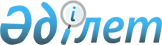 Сауран аудандық мәслихатының 2022 жылғы 25 ақпандағы № 94 "Сауран ауданында жергілікті қоғамдастықтың бөлек жиындарын өткізудің қағидаларын бекіту туралы" шешімінің күші жойылды деп тану туралыТүркістан облысы Сауран аудандық мәслихатының 2023 жылғы 27 қыркүйектегі № 69 шешімі
      Қазақстан Республикасының "Құқықтық актілер туралы" Заңының 27-бабына сәйкес, Сауран аудандық мәслихаты ШЕШТІ:
      1. Сауран аудандық мәслихатының 2022 жылғы 25 ақпандағы № 94 "Сауран ауданында жергілікті қоғамдастықтың бөлек жиындарын өткізудің қағидаларын бекіту туралы" шешімінің күші жойылды деп танылсын.
      2. Осы шешім оның алғашқы ресми жарияланған күнінен кейін күнтізбелік он күн өткен соң қолданысқа енгізіледі.
					© 2012. Қазақстан Республикасы Әділет министрлігінің «Қазақстан Республикасының Заңнама және құқықтық ақпарат институты» ШЖҚ РМК
				
      Сауран аудандық мәслихатының төрағасы

С.Байсбаев
